Verslag Dagelijks Bestuur dd. 19 december 2017 (zie bijlage)Goedgekeurd.Aanvraag nieuw lid dagelijks bestuurWesley Verfaillie. Hij is vooral geïnteresseerd in erfgoed, meer bepaald bouwkundig erfgoed. Hij wil graag zetelen als deskundig. Nieuw lid wordt aanvaard.Bij de nieuwe samenstelling volgend jaar, kan de procedure voor toetreding tot de cultuurraad herbekeken worden.Financieel overzicht cultuurraadGenoveva heeft het financieel verslag gemaakt van 2017. Dit wordt goedgekeurd en ondertekend door alle aanwezige leden van het dagelijks bestuur.In 2018 zal een groot deel van het dit budget nodig zijn (publicatie Bekende Kortemarknaren, Cultuurfeest, trofeeën, kermispicknick,…).Cultuurpassen 2017In 2017 werd 46 keer een cultuurpas gebruikt voor een totaal bedrag van 549,5 euro.Advies erkenning 3 verenigingenVrienden van ’t nestje: beroepsgerelateerd (dus niet toegelaten volgens erkenningsreglement)Vzw Landelijke Kinderopvang: beroepsgerelateerd (dus niet toegelaten volgens erkenninsgreglement)Bar-La-Gare: Aangezien Bar La Gare en Dreambeats een ondernemingsnummer hebben, hebben ze winstoogmerk  en kunnen ze dus niet erkend worden als Kortemarkse vereniging.Niets belet dat de gemeente hen wel financieel ondersteund omdat dergelijke initiatieven wel waardevol zijn voor het gemeentelijk sociaal-cultureel leven. De vraag is of dat wettelijk wel kan om een toelage te geven aan een onderneming. Moet dat dan niet met factuur.25-jarig bestaan CultuurraadPersfoto op 2 maart laten maken, tijdens cultuurfeestEva maakt een persmapje17 april om 19u30 vergadering in ’t SmaakatelierCultuurlaureaat kiezenIdee cultuurbelofte? Jong Talent. 1 van de Gintergemeenten had dit reeds. De cultuurdienst informeert eens in welke gemeente dat is en hoe dit in zijn werk gaat. Algemene Vergadering evaluatieGoede vergadering. Goede muzikant. Freddy is naar het overleg geweest van de voorzitters van de cultuurraden van de Gintergemeenten. Na dat overleg blijkt bevestigd dat de cultuurraad van Kortemark goed bezig is en dat de opkomst voor de algemene vergadering ook behoorlijk is. De cultuurraad vindt dat een goed initiatief. Dit zal normaal een jaarlijkse bijeenkomst worden.Berichten uit het schepencollegeVraag naar duidelijke vermelding financiële ondersteuning bij subsidie programmatieBericht uit IOED PolderrandHilde en Roeland verhuizen deze zomer naar Kaster (Vlaamse Ardennen). De cultuurraad is welkom en kan er ook een culturele uitstap van maken (cfr museum van Stijn Streuvels).VariaKan er een naambordje bij de schilderijen in de inkom van de Beuk worden gehangen? Simon kijkt hiervoor.2 Handzaamse kunstenaars hebben een werk geschonken aan stad Veurne voor in Vrij Vaderland op de markt in Veurne.De Voorzitter, 						De Secretaris,Freddy Vandermeersch					Eva Vanhuyse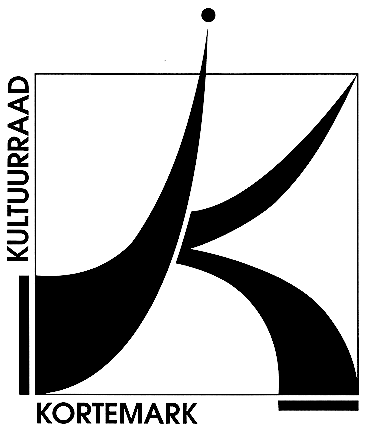 Cultuurraad Kortemarkcc De Beuk, Torhoutstraat 9, 8610 Kortemark - Tel. 051 56 61 08Verslag Dagelijks BestuurCultuurraad Kortemarkcc De Beuk, Torhoutstraat 9, 8610 Kortemark - Tel. 051 56 61 08Verslag Dagelijks BestuurBetreft :Verslag dagelijks bestuur cultuurraad dd. 13/2/18Verslag dagelijks bestuur cultuurraad dd. 13/2/18Van :Eva VanhuyseReferentie:cr/db/verslag/180213Aanwezig:Freddy Vandermeersch, Roeland Vanden Berghe, Hilde Decleir, Magda Clauw, Wim Vanderjeugt, Eva Vanhuyse, Genoveva Baes, Simon AnecaFreddy Vandermeersch, Roeland Vanden Berghe, Hilde Decleir, Magda Clauw, Wim Vanderjeugt, Eva Vanhuyse, Genoveva Baes, Simon AnecaVerontschuldigd:Peter Bentein, Gerrit Defreyne Guido Viaene, Rik Waeyaert, Bart Mommerency, Marcel Vandamme, Miek DecleirPeter Bentein, Gerrit Defreyne Guido Viaene, Rik Waeyaert, Bart Mommerency, Marcel Vandamme, Miek DecleirAfwezig: Cyriel Dael, Cindy JonckheereCyriel Dael, Cindy JonckheereLocatie:De BeukDe BeukAanvang:19u3019u30Einde:22u22u